缙云县人民医院医疗家具采购清单缙云县人民医院医疗家具采购清单缙云县人民医院医疗家具采购清单缙云县人民医院医疗家具采购清单缙云县人民医院医疗家具采购清单缙云县人民医院医疗家具采购清单缙云县人民医院医疗家具采购清单序号产品名称图片展示规格mm（W*D*H）数量单位材质说明1医用导医台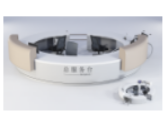 5400*650*110017米（1）台面板：采用优质“戈兰迪”牌人造石；
（2）板材：门板，抽屉，层板基材采用18mm厚“永茂”牌E0级刨花板，其它板材厚度为16mm；
（3）油漆：喷“大宝”牌环保油漆,达到国际环保标准, 油漆工艺符合工序要求；
（4）封边：门板、抽屉面板采用激光封边，德国进口瑞好ABS封边条,无胶,其余用“兄奕”牌PVC封边，德国"汉高"牌胶；
（5）五金配件：阻尼铰链、钢珠三节导轨均采用“东泰DTC”牌，锁件采用“乐思富”牌；
（6）配置：三个开门柜+三个抽屉+三个主机柜+一个打印机柜，含锁，斜切边拉手。2急诊分诊台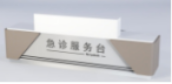 3000*700*11003米（1）台面板：采用优质“戈兰迪”牌人造石；
（2）板材：门板，抽屉，层板基材采用18mm厚“永茂”牌E0级刨花板，其它板材厚度为16mm；
（3）油漆：喷“大宝”牌环保油漆,达到国际环保标准, 油漆工艺符合工序要求；
（4）封边：门板、抽屉面板采用激光封边，德国进口瑞好ABS封边条,无胶,其余用“兄奕”牌PVC封边，德国"汉高"牌胶；
（5）五金配件：阻尼铰链、钢珠三节导轨均采用“东泰DTC”牌，锁件采用“乐思富”牌；
（6）配置：一个开门柜+三个抽屉，含锁，斜切边拉手。3超声中心分诊台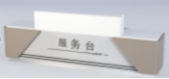 4200*700*11004.2米（1）台面板：采用优质“戈兰迪”牌人造石；
（2）板材：门板，抽屉，层板基材采用18mm厚“永茂”牌E0级刨花板，其它板材厚度为16mm；
（3）油漆：喷“大宝”牌环保油漆,达到国际环保标准, 油漆工艺符合工序要求；
（4）封边：门板、抽屉面板采用激光封边，德国进口瑞好ABS封边条,无胶,其余用“兄奕”牌PVC封边，德国"汉高"牌胶；
（5）五金配件：阻尼铰链、钢珠三节导轨均采用“东泰DTC”牌，锁件采用“乐思富”牌；
（6）配置：一个开门柜+三个抽屉，含锁，斜切边拉手。4内镜中心分诊台4200*700*11004.2米（1）台面板：采用优质“戈兰迪”牌人造石；
（2）板材：门板，抽屉，层板基材采用18mm厚“永茂”牌E0级刨花板，其它板材厚度为16mm；
（3）油漆：喷“大宝”牌环保油漆,达到国际环保标准, 油漆工艺符合工序要求；
（4）封边：门板、抽屉面板采用激光封边，德国进口瑞好ABS封边条,无胶,其余用“兄奕”牌PVC封边，德国"汉高"牌胶；
（5）五金配件：阻尼铰链、钢珠三节导轨均采用“东泰DTC”牌，锁件采用“乐思富”牌；
（6）配置：一个开门柜+三个抽屉，含锁，斜切边拉手。5体检中心分诊台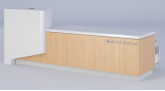 3000*700*11003米（1）台面板：采用优质“戈兰迪”牌人造石；
（2）板材：门板，抽屉，层板基材采用18mm厚“永茂”牌E0级刨花板，其它板材厚度为16mm；
（3）油漆：喷“大宝”牌环保油漆,达到国际环保标准, 油漆工艺符合工序要求；
（4）封边：门板、抽屉面板采用激光封边，德国进口瑞好ABS封边条,无胶,其余用“兄奕”牌PVC封边，德国"汉高"牌胶；
（5）五金配件：阻尼铰链、钢珠三节导轨均采用“东泰DTC”牌，锁件采用“乐思富”牌；
（6）配置：两个开门柜+三个抽屉，含锁，斜切边拉手。6内科分诊台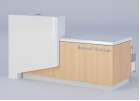 2000*700*11002米（1）台面板：采用优质“戈兰迪”牌人造石；
（2）板材：门板，抽屉，层板基材采用18mm厚“永茂”牌E0级刨花板，其它板材厚度为16mm；
（3）油漆：喷“大宝”牌环保油漆,达到国际环保标准, 油漆工艺符合工序要求；
（4）封边：门板、抽屉面板采用激光封边，德国进口瑞好ABS封边条,无胶,其余用“兄奕”牌PVC封边，德国"汉高"牌胶；
（5）五金配件：阻尼铰链、钢珠三节导轨均采用“东泰DTC”牌，锁件采用“乐思富”牌；
（6）配置：一个开门柜+三个抽屉，含锁，斜切边拉手。7血透中心分诊台2000*700*11002米（1）台面板：采用优质“戈兰迪”牌人造石；
（2）板材：门板，抽屉，层板基材采用18mm厚“永茂”牌E0级刨花板，其它板材厚度为16mm；
（3）油漆：喷“大宝”牌环保油漆,达到国际环保标准, 油漆工艺符合工序要求；
（4）封边：门板、抽屉面板采用激光封边，德国进口瑞好ABS封边条,无胶,其余用“兄奕”牌PVC封边，德国"汉高"牌胶；
（5）五金配件：阻尼铰链、钢珠三节导轨均采用“东泰DTC”牌，锁件采用“乐思富”牌；
（6）配置：一个开门柜+三个抽屉，含锁，斜切边拉手。8中医分诊台2000*700*11002米（1）台面板：采用优质“戈兰迪”牌人造石；
（2）板材：门板，抽屉，层板基材采用18mm厚“永茂”牌E0级刨花板，其它板材厚度为16mm；
（3）油漆：喷“大宝”牌环保油漆,达到国际环保标准, 油漆工艺符合工序要求；
（4）封边：门板、抽屉面板采用激光封边，德国进口瑞好ABS封边条,无胶,其余用“兄奕”牌PVC封边，德国"汉高"牌胶；
（5）五金配件：阻尼铰链、钢珠三节导轨均采用“东泰DTC”牌，锁件采用“乐思富”牌；
（6）配置：一个开门柜+三个抽屉，含锁，斜切边拉手。9眼科分诊台2000*700*11002米（1）台面板：采用优质“戈兰迪”牌人造石；
（2）板材：门板，抽屉，层板基材采用18mm厚“永茂”牌E0级刨花板，其它板材厚度为16mm；
（3）油漆：喷“大宝”牌环保油漆,达到国际环保标准, 油漆工艺符合工序要求；
（4）封边：门板、抽屉面板采用激光封边，德国进口瑞好ABS封边条,无胶,其余用“兄奕”牌PVC封边，德国"汉高"牌胶；
（5）五金配件：阻尼铰链、钢珠三节导轨均采用“东泰DTC”牌，锁件采用“乐思富”牌；
（6）配置：一个开门柜+三个抽屉，含锁，斜切边拉手。10电生理分诊台2000*700*11002米（1）台面板：采用优质“戈兰迪”牌人造石；
（2）板材：门板，抽屉，层板基材采用18mm厚“永茂”牌E0级刨花板，其它板材厚度为16mm；
（3）油漆：喷“大宝”牌环保油漆,达到国际环保标准, 油漆工艺符合工序要求；
（4）封边：门板、抽屉面板采用激光封边，德国进口瑞好ABS封边条,无胶,其余用“兄奕”牌PVC封边，德国"汉高"牌胶；
（5）五金配件：阻尼铰链、钢珠三节导轨均采用“东泰DTC”牌，锁件采用“乐思富”牌；
（6）配置：一个开门柜+三个抽屉，含锁，斜切边拉手。11耳鼻喉科分诊台2000*700*11002米（1）台面板：采用优质“戈兰迪”牌人造石；
（2）板材：门板，抽屉，层板基材采用18mm厚“永茂”牌E0级刨花板，其它板材厚度为16mm；
（3）油漆：喷“大宝”牌环保油漆,达到国际环保标准, 油漆工艺符合工序要求；
（4）封边：门板、抽屉面板采用激光封边，德国进口瑞好ABS封边条,无胶,其余用“兄奕”牌PVC封边，德国"汉高"牌胶；
（5）五金配件：阻尼铰链、钢珠三节导轨均采用“东泰DTC”牌，锁件采用“乐思富”牌；
（6）配置：一个开门柜+三个抽屉，含锁，斜切边拉手。12手术中心分诊台2000*700*11002米（1）台面板：采用优质“戈兰迪”牌人造石；
（2）板材：门板，抽屉，层板基材采用18mm厚“永茂”牌E0级刨花板，其它板材厚度为16mm；
（3）油漆：喷“大宝”牌环保油漆,达到国际环保标准, 油漆工艺符合工序要求；
（4）封边：门板、抽屉面板采用激光封边，德国进口瑞好ABS封边条,无胶,其余用“兄奕”牌PVC封边，德国"汉高"牌胶；
（5）五金配件：阻尼铰链、钢珠三节导轨均采用“东泰DTC”牌，锁件采用“乐思富”牌；
（6）配置：一个开门柜+三个抽屉，含锁，斜切边拉手。13口腔科分诊台2000*700*11002米（1）台面板：采用优质“戈兰迪”牌人造石；
（2）板材：门板，抽屉，层板基材采用18mm厚“永茂”牌E0级刨花板，其它板材厚度为16mm；
（3）油漆：喷“大宝”牌环保油漆,达到国际环保标准, 油漆工艺符合工序要求；
（4）封边：门板、抽屉面板采用激光封边，德国进口瑞好ABS封边条,无胶,其余用“兄奕”牌PVC封边，德国"汉高"牌胶；
（5）五金配件：阻尼铰链、钢珠三节导轨均采用“东泰DTC”牌，锁件采用“乐思富”牌；
（6）配置：一个开门柜+三个抽屉，含锁，斜切边拉手。14外科分诊台2000*700*11002米（1）台面板：采用优质“戈兰迪”牌人造石；
（2）板材：门板，抽屉，层板基材采用18mm厚“永茂”牌E0级刨花板，其它板材厚度为16mm；
（3）油漆：喷“大宝”牌环保油漆,达到国际环保标准, 油漆工艺符合工序要求；
（4）封边：门板、抽屉面板采用激光封边，德国进口瑞好ABS封边条,无胶,其余用“兄奕”牌PVC封边，德国"汉高"牌胶；
（5）五金配件：阻尼铰链、钢珠三节导轨均采用“东泰DTC”牌，锁件采用“乐思富”牌；
（6）配置：一个开门柜+三个抽屉，含锁，斜切边拉手。15儿科分诊台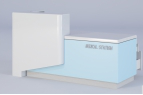 2000*700*11002米（1）台面板：采用优质“戈兰迪”牌人造石；
（2）板材：门板，抽屉，层板基材采用18mm厚“永茂”牌E0级刨花板，其它板材厚度为16mm；
（3）油漆：喷“大宝”牌环保油漆,达到国际环保标准, 油漆工艺符合工序要求；
（4）封边：门板、抽屉面板采用激光封边，德国进口瑞好ABS封边条,无胶,其余用“兄奕”牌PVC封边，德国"汉高"牌胶；
（5）五金配件：阻尼铰链、钢珠三节导轨均采用“东泰DTC”牌，锁件采用“乐思富”牌；
（6）配置：一个开门柜+三个抽屉，含锁，斜切边拉手。16妇产科分诊台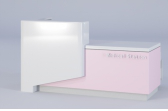 2000*700*11002米（1）台面板：采用优质“戈兰迪”牌人造石；
（2）板材：门板，抽屉，层板基材采用18mm厚“永茂”牌E0级刨花板，其它板材厚度为16mm；
（3）油漆：喷“大宝”牌环保油漆,达到国际环保标准, 油漆工艺符合工序要求；
（4）封边：门板、抽屉面板采用激光封边，德国进口瑞好ABS封边条,无胶,其余用“兄奕”牌PVC封边，德国"汉高"牌胶；
（5）五金配件：阻尼铰链、钢珠三节导轨均采用“东泰DTC”牌，锁件采用“乐思富”牌；
（6）配置：一个开门柜+三个抽屉，含锁，斜切边拉手。17护士站1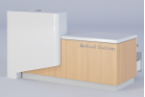 2000*700*11006米（1）台面板：采用优质“戈兰迪”牌人造石；
（2）板材：门板，抽屉，层板基材采用18mm厚“永茂”牌E0级刨花板，其它板材厚度为16mm；
（3）油漆：喷“大宝”牌环保油漆,达到国际环保标准, 油漆工艺符合工序要求；
（4）封边：门板、抽屉面板采用激光封边，德国进口瑞好ABS封边条,无胶,其余用“兄奕”牌PVC封边，德国"汉高"牌胶；
（5）五金配件：阻尼铰链、钢珠三节导轨均采用“东泰DTC”牌，锁件采用“乐思富”牌；
（6）配置：一个开门柜+三个抽屉，含锁，斜切边拉手。18护士站23000*700*11003米（1）台面板：采用优质“戈兰迪”牌人造石；
（2）板材：门板，抽屉，层板基材采用18mm厚“永茂”牌E0级刨花板，其它板材厚度为16mm；
（3）油漆：喷“大宝”牌环保油漆,达到国际环保标准, 油漆工艺符合工序要求；
（4）封边：门板、抽屉面板采用激光封边，德国进口瑞好ABS封边条,无胶,其余用“兄奕”牌PVC封边，德国"汉高"牌胶；
（5）五金配件：阻尼铰链、钢珠三节导轨均采用“东泰DTC”牌，锁件采用“乐思富”牌；
（6）配置：一个开门柜+三个抽屉，含锁，斜切边拉手。19护士站35300*700*11005.3米（1）台面板：采用优质“戈兰迪”牌人造石；
（2）板材：门板，抽屉，层板基材采用18mm厚“永茂”牌E0级刨花板，其它板材厚度为16mm；
（3）油漆：喷“大宝”牌环保油漆,达到国际环保标准, 油漆工艺符合工序要求；
（4）封边：门板、抽屉面板采用激光封边，德国进口瑞好ABS封边条,无胶,其余用“兄奕”牌PVC封边，德国"汉高"牌胶；
（5）五金配件：阻尼铰链、钢珠三节导轨均采用“东泰DTC”牌，锁件采用“乐思富”牌；
（6）配置：一个开门柜+三个抽屉，含锁，斜切边拉手。20医用候诊椅（三人位）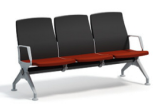 三人位57张（1）椅座材料：内刚外PU,内材选用优质上海“宝钢”牌1.8mm冷扎钢板，用模具冲孔；根据人体工学弯曲成型，表面采用静电粉末喷涂处理，经久耐用，增加钢板封边，增强了椅座的强度；表面采用进口高回弹永不变形pu材料灌注加压成型（座面规格：高42.5cm，宽52cm）；
（2）座底支承横管：选用方型冷扎钢管，具有良好的承载能力；
（3）椅脚：选用带螺杆胶脚垫，可便于调节座椅整体的水平稳定性，增强了与地面的摩擦力，消除了与地面接触时产生的噪音；
（4）扶手：铝合金压铸成型；
（5）连接件：钢制螺帽，螺丝，表面镀镍；
（6）其它：座面及椅背为PU材质，椅座与椅座之间均带扶手。21医用候诊椅（四人位）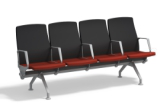 四人位146张（1）椅座材料：内刚外PU,内材选用优质上海“宝钢”牌1.8mm冷扎钢板，用模具冲孔；根据人体工学弯曲成型，表面采用静电粉末喷涂处理，经久耐用，增加钢板封边，增强了椅座的强度；表面采用进口高回弹永不变形pu材料灌注加压成型（座面规格：高42.5cm，宽52cm）；
（2）座底支承横管：选用方型冷扎钢管，具有良好的承载能力；
（3）椅脚：选用带螺杆胶脚垫，可便于调节座椅整体的水平稳定性，增强了与地面的摩擦力，消除了与地面接触时产生的噪音；
（4）扶手：铝合金压铸成型；
（5）连接件：钢制螺帽，螺丝，表面镀镍；
（6）其它：座面及椅背为PU材质，椅座与椅座之间均带扶手。22医用候诊椅（儿科）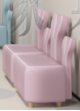 860*580*80018组（1）面料：采用优质“雄景”牌西皮，（西皮厚度不低于2mm），防磨防污性好；                              
（2）海绵：采用“昆盈”牌高密度一体成型泡绵，再衬丝绵，回弹力≥35%，拉伸强度不小于90KPA，环保型。                                                                                                             （3）粘胶剂：绿色环保胶水，无毒、无异味、黏接力强，不含对人体有害化学成分。                                                                                                （4）框架：实木内架，含水量严格控制在国家最高标准10%以内，南北温差变化率≤2%，需无卷翘、变形、开裂，并经防腐、防蛀处理。                                       
（5）脚架：实木油漆脚23病区等候沙发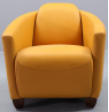 770*840*63056组（1）采用优质“威宝”牌超纤皮（超纤皮厚度不低于2mm），防磨防污性好；
（2）辅料：采用“昆盈”牌高密度、高弹力聚氨脂海绵，密度不低于45，可防氧化、防碎，软硬适中，回弹性良好，不易变形； 
（3）框架：实木内架，含水量严格控制在国家最高标准10%以内，南北温差变化率≤2%，需无卷翘、变形、开裂，并经防腐、防蛀处理；24病区等候茶几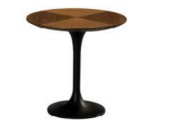 φ500*50014组（1）贴面材料：采用进口AAA级优质樱桃木木皮，厚度为0.6mm；
（2）基材：采用“永茂”牌E0级中密度纤维板；
（3）油漆：采用“大宝”牌环保油漆，符合国际环保标准，油漆工艺符合工序要求；
（4）脚架：为金属脚架25医用候诊椅（妇产科）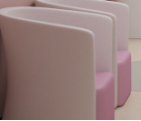 610*600*78014张（1）面料：采用优质“雄景”牌西皮，西皮厚度不低于2mm，透气性好；                             
（2）海绵：采用“昆盈”牌高密度一体成型泡绵，再衬丝绵，回弹力≥45%；                                                                                                             （3）框架：实木内架，含水量严格控制在国家最高标准10%以内，南北温差变化率≤2%，需无卷翘、变形、开裂，并经防腐、防蛀处理；26诊查桌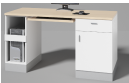 1200*600*75040张（1）台面板：基材采用25mm厚“永茂”牌木纹色E0级刨花板，其它板材厚度为16mm；
（2）封边：桌面板、门板采用激光封边,无胶，德国进口瑞好ABS封边条，其余用“兄奕”牌PVC封边，德国"汉高"牌胶；
（3）五金配件：钢珠三节导轨、锁件采用“乐思富”牌。
（4）配置：主台+键盘架+固定主机架+固定柜27医用诊查床1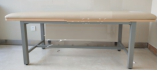 1900*600*66077张（（1）台架：优质“宝钢”牌冷扎钢管，金属表面经酸洗、磷化等化学防锈、防腐处理后，环氧树酯高温喷涂、烤漆，喷涂后具有耐腐蚀、防火、防潮等功能；
（2）床面：50mm厚“雄景”牌西皮软包垫(西皮厚度不低于2mm）,采用“昆盈”牌高密度、高弹力聚氨脂海绵，密度不低于45，可防氧化、防碎，软硬适中，回弹性良好，不易变形，靠背分档位调节,使用更加灵活、方便、舒适；
（3）床腿：采用50*50mm优质“宝钢”牌冷扎钢管，管壁厚1.5mm；
（4）床架：采用60*30*1.5mm优质“宝钢”牌冷扎钢管；
（5）床板：采用E0级“永茂”牌刨花板，板厚25mm。28医用诊查床21900*900*6601张（1）台架：优质“宝钢”牌冷扎钢管，金属表面经酸洗、磷化等化学防锈、防腐处理后，环氧树酯高温喷涂、烤漆，喷涂后具有耐腐蚀、防火、防潮等功能；
（2）床面：50mm厚“雄景”牌西皮软包垫(西皮厚度不低于2mm）,采用“昆盈”牌高密度、高弹力聚氨脂海绵，密度不低于45，可防氧化、防碎，软硬适中，回弹性良好，不易变形，靠背分档位调节,使用更加灵活、方便、舒适；
（3）床腿：采用50*50mm优质“宝钢”牌冷扎钢管，管壁厚1.5mm；
（4）床架：采用60*30*1.5mm优质“宝钢”牌冷扎钢管；
（5）床板：采用E0级“永茂”牌刨花板，板厚25mm。29医用诊查床31900*800*50029张（1）台架：优质“宝钢”牌冷扎钢管，金属表面经酸洗、磷化等化学防锈、防腐处理后，环氧树酯高温喷涂、烤漆，喷涂后具有耐腐蚀、防火、防潮等功能；
（2）床面：50mm厚“雄景”牌西皮软包垫(西皮厚度不低于2mm）,采用“昆盈”牌高密度、高弹力聚氨脂海绵，密度不低于45，可防氧化、防碎，软硬适中，回弹性良好，不易变形，靠背分档位调节,使用更加灵活、方便、舒适；
（3）床腿：采用50*50mm优质“宝钢”牌冷扎钢管，管壁厚1.5mm；
（4）床架：采用60*30*1.5mm优质“宝钢”牌冷扎钢管；
（5）床板：采用E0级“永茂”牌刨花板，板厚25mm。30医用诊桌1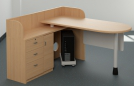 1500*1500*75055张（1）台面板：采用25mm厚“永茂”牌木纹色E0级刨花板，台面带一个直径80mm的圆孔，带400mmH的木挡板，下配直径80mm的圆柱支撑脚+30*30的支撑架；                                                                                  （2）副柜：采用“永茂”牌木纹色E0级刨花板，顶板厚25mm，其余侧板、门板、底板、层板和背板厚16mm，近色直边，对应顶板开过线孔，左边为抽屉+单开门，含锁，不含拉手；                                          
（3）围板：三块16mm厚“永茂”牌木纹色E0级刨花板组成，围住副柜；
（4）封边：桌面板、侧柜顶板和抽屉面板采用激光封边,无胶，德国进口瑞好ABS封边条，其余用“兄奕”牌PVC封边，德国"汉高"牌胶；
（5）五金配件：阻尼铰链、钢珠三节导轨均采用“东泰DTC”牌，锁件采用“乐思富”牌。
（6）配置：主桌面+侧柜（抽屉+单开门）+前挡板+围挡+钢脚+移动主机架。31医用诊桌21300*1500*7503张（1）台面板：采用25mm厚“永茂”牌木纹色E0级刨花板，台面带一个直径80mm的圆孔，带400mmH的木挡板，下配直径80mm的圆柱支撑脚+30*30的支撑架；                                                                                  （2）副柜：采用“永茂”牌木纹色E0级刨花板，顶板厚25mm，其余侧板、门板、底板、层板和背板厚16mm，近色直边，对应顶板开过线孔，左边为抽屉+单开门，含锁，不含拉手；                                          
（3）围板：三块16mm厚“永茂”牌木纹色E0级刨花板组成，围住副柜；
（4）封边：桌面板、侧柜顶板和抽屉面板采用激光封边,无胶，德国进口瑞好ABS封边条，其余用“兄奕”牌PVC封边，德国"汉高"牌胶；
（5）五金配件：阻尼铰链、钢珠三节导轨均采用“东泰DTC”牌，锁件采用“乐思富”牌。
（6）配置：主桌面+侧柜（抽屉+单开门）+前挡板+围挡+钢脚+移动主机架。32医用儿童病人椅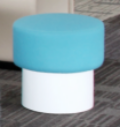 φ400*410H18个（1）坐垫采用优质“威宝”牌超纤皮（超纤皮厚度不低于2mm），防磨防污性好；                                      （2）油漆：底部喷“大宝”牌环保油漆。33医用儿童诊疗床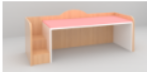 1800*550*7509张（1）材料：侧板、顶板采用25mm厚“永茂”牌木纹色E0级刨花板，其余板材选用16mm厚；
（2）封边：侧板、顶板采用激光封边，德国进口瑞好ABS封边条，无胶，其余用“兄奕”牌PVC封边，德国"汉高"牌胶；                                                                                                                                                                                                    （3）软包垫：面料为优质“雄景”牌西皮，辅料为50mm厚“昆盈”牌高密度、高弹力聚氨脂海绵，密度不低于45，涂防老化变形保护膜。
（4）结构：如图。34医用儿童诊疗桌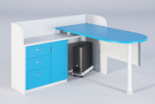 1500*1500*7609张（1）台面板：采用25mm厚“永茂”牌木纹色E0级刨花板，台面带一个直径80mm的圆孔，带400mmH的木挡板，下配直径80mm的圆柱支撑脚+30*30的支撑架；                                                                                  （2）副柜：采用“永茂”牌木纹色E0级刨花板，顶板厚25mm，其余侧板、门板、底板、层板和背板厚16mm，近色直边，对应顶板开过线孔，左边为抽屉+单开门，含锁，不含拉手；                                          
（3）围板：三块16mm厚“永茂”牌木纹色E0级刨花板组成，围住副柜；
（4）封边：桌面板、侧柜顶板和抽屉面板采用激光封边,无胶，德国进口瑞好ABS封边条，其余用“兄奕”牌PVC封边，德国"汉高"牌胶；
（5）五金配件：阻尼铰链、钢珠三节导轨均采用“东泰DTC”牌，锁件采用“乐思富”牌。
（6）配置：主桌面+侧柜（抽屉+单开门）+前挡板+围挡+钢脚+移动主机架。35肌注椅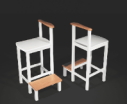 常规1个（1）主材：采用优质橡胶木材料，自然木纹，保留天然特性，色彩明亮、永不褪色，具有防水、防火、防刮伤的特点；
（2）外观无裂缝、无孔洞等缺陷，条纹清晰；
（3）油漆：喷“大宝”牌环保油漆,油漆工艺符合工序要求；
（4）配置：如图。36采血椅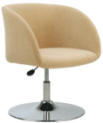 常规17张（1）面料：采用优质“威宝”牌超纤皮，超纤皮厚度不低于2mm，透气性好；                             
（2）海绵：采用“昆盈”牌高密度一体成型泡绵，再衬丝绵，回弹力≥45%；                                                                                                             （3）框架：实木内架，含水量严格控制在国家最高标准10%以内，南北温差变化率≤2%，需无卷翘、变形、开裂，并经防腐、防蛀处理；
（4）脚架：镜面不锈钢。   37病人椅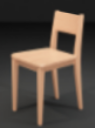 430*380*800113张（1）主材：采用优质橡胶木材料，自然木纹，保留天然特性，色彩明亮、永不褪色，具有防水、防火、防刮伤的特点；
（2）外观无裂缝、无孔洞等缺陷，条纹清晰；
（3）喷“大宝”牌环保油漆,符合国际环保标准, 油漆工艺符合工序要求；
（4）配置如图。38妇产科病人椅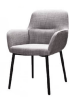 580*480*8007张（1）面料：采用优质绒布，透气性好；                             
（2）海绵：采用“昆盈”牌高密度一体成型泡绵，再衬丝绵，回弹力≥45%；                                                                                                             （3）框架：实木内架，含水量严格控制在国家最高标准10%以内，南北温差变化率≤2%，需无卷翘、变形、开裂，并经防腐、防蛀处理；
（4）脚架：烤漆脚。   39两人位输液椅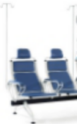 两人位3组（1）坐椅材质：采用“上海宝钢”牌冷轧板；
（2）支撑脚主樑：70×50×2.5mm方管，整体负重不低于1250KG；
（3）坐位钢板：1.8mm厚钢板，管材为蛋形管30×15×1.2mm，整体负重为180KG；
（4）坐背仰压负重：120KG；
（5）坐椅尺寸：座面：高410mm±3、宽450 mm±3、深420 mm±3；椅：高820 mm±3、深470mm±3；
（6）连接固体件：钢质螺钉、螺帽、螺母、表面电镀；
 (7）涂沫性能：表面全部静电环氧基粉沫喷涂，厚度为80 um，硬度为2-3H；
（8）座垫靠背采用PU，防磨防污性好，
（9）配置：三人位+四根输液杆+四个扶手+座垫靠背。40三人位输液椅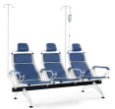 三人位26组（1）坐椅材质：采用“上海宝钢”牌冷轧板；
（2）支撑脚主樑：70×50×2.5mm方管，整体负重不低于1250KG；
（3）坐位钢板：1.8mm厚钢板，管材为蛋形管30×15×1.2mm，整体负重为180KG；
（4）坐背仰压负重：120KG；
（5）坐椅尺寸：座面：高410mm±3、宽450 mm±3、深420 mm±3；椅：高820 mm±3、深470mm±3；
（6）连接固体件：钢质螺钉、螺帽、螺母、表面电镀；
 (7）涂沫性能：表面全部静电环氧基粉沫喷涂，厚度为80 um，硬度为2-3H；
（8）座垫靠背采用PU，防磨防污性好，
（9）配置：三人位+四根输液杆+四个扶手+座垫靠背。41四人位输液椅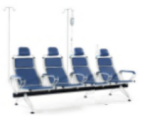 四人位4组（1）坐椅材质：采用“上海宝钢”牌冷轧板；
（2）支撑脚主樑：70×50×2.5mm方管，整体负重不低于1250KG；
（3）坐位钢板：1.8mm厚钢板，管材为蛋形管30×15×1.2mm，整体负重为180KG；
（4）坐背仰压负重：120KG；
（5）坐椅尺寸：座面：高410mm±3、宽450 mm±3、深420 mm±3；椅：高820 mm±3、深470mm±3；
（6）连接固体件：钢质螺钉、螺帽、螺母、表面电镀；
 (7）涂沫性能：表面全部静电环氧基粉沫喷涂，厚度为80 um，硬度为2-3H；
（8）座垫靠背采用PU，防磨防污性好，
（9）配置：三人位+四根输液杆+四个扶手+座垫靠背。42输液椅（VIP）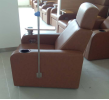 790*810*104010个（1）面料：采用优质“威宝”牌超纤皮，耐磨性、防污性好；座位550*550mm，下配有收纳抽屉，扶手580*120mm，上配有水杯槽及活动阅读板，靠背分两段，上段宽400mm，下段宽550mm，可调节角度。
（2）辅料：采用“昆盈”牌高密度、高弹力聚氨脂海绵，可防氧化、防碎，软硬适中，回弹性良好，不易变形；
（3）工艺：活动板，放水杯功能；靠背带倾仰调节功能；输液椅前端带隐藏收纳抽屉。
（4）配置：活动板+收纳抽屉+输液杆+水杯槽。43胎心监护椅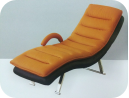 常规3张（1）采用优质“威宝”牌超纤皮（超纤皮厚度不低于1.2mm），防磨防污性好；
（2）辅料：采用“昆盈”牌高密度、高弹力聚氨脂海绵，密度不低于45，可防氧化、防碎，软硬适中，回弹性良好，不易变形；
（3）其他：配优质电镀脚架,靠背可在90—135度之间调节。44儿童雾化组合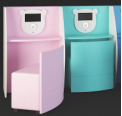 900*580*140011组（2）油漆：台面喷“大宝”牌环保油漆达到国际游离甲醛含量≤0.5mg/L环保标准, 油漆工艺符合工艺要求。
（3）沙发采用优质“威宝”牌超纤皮（超纤皮厚度不低于1.2mm），防磨防污性好；
（4）沙发辅料：采用“昆盈”牌高密度、高弹力聚氨脂海绵，密度不低于45，可防氧化、防碎，软硬适中，回弹性良好，不易变形；
（5）工艺：油漆五底三面；
（6）配置：桌子+沙发。45病房三人沙发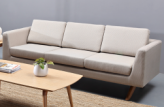 2040*830*74033张（1）面料：采用优质“雄景”牌西皮，西皮厚度不低于2mm，透气性好；                             
（2）海绵：采用“昆盈”牌高密度一体成型泡绵，再衬丝绵，回弹力≥45%；                                                                                                             （3）框架：实木内架，含水量严格控制在国家最高标准10%以内，南北温差变化率≤2%，需无卷翘、变形、开裂，并经防腐、防蛀处理；
（4）脚架：镜面不锈钢。   46穿刺台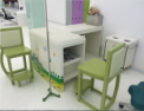 （配50MM软包垫，含附台，副台规格：1150*570*850）2组（1）油漆：表面采用喷涂处理；喷“大宝”牌环保油漆,达到国际环保标准, 油漆工艺符合工序要求；                                              
（2）材料：基材采用16MM厚“永茂”牌木纹色E0级刨花板，面贴防火板；                                                                                                                                 （2）软包垫：面料为优质“威宝”牌超纤皮，辅料为50MM厚“昆盈”牌高密度、高弹力聚氨脂海绵；                                                                                                                                  （3）注射床：造型台面80mm加厚处理，侧边为75mm加厚弧形处理；配置50MM软垫，内含抽屉格，脚踏板功能；                                                                                                                             （4）附台：造型台面135mm加厚处理，侧边为75mm加厚弧形处理；                                                                                                                                                              （5）B字注射椅：采用全橡胶实木，双层结构，含实木脚踏板和软包座背（椅子总高度为920MM以上，椅座高度为600MM以上）；                                                                                             （6）配置：注射床+组合台+注射椅*1张。47雾化操作台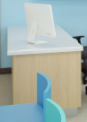 1400*600*7501组（1）面板：采用“戈兰迪”牌人造石；
（2）材料：门板、层板为18mm厚“永茂”牌木纹色E0级刨花板，其余侧板、顶板、底板、背板为16mm厚；
（3）封边：门板、抽屉面板采用激光封边，德国进口瑞好ABS封边条，无胶,其余用“兄奕”牌PVC封边，德国"汉高"牌胶；
（4）五金配件：阻尼铰链、钢珠三节导轨、拉手均采用“东泰DTC”牌，锁件采用“乐思富”牌；
（5）配置：理化板台面+主柜48采血侧桌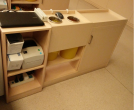 1200*450*60017个（1）材料：门板、侧板，顶底板，层板为18mm厚“永茂”牌木纹色E0级刨花板，背板为16mm厚；
（2）封边：门板采用激光封边，德国进口瑞好ABS封边条，无胶,其余用“兄奕”牌PVC封边，德国"汉高"牌胶；
（3）五金配件：阻尼铰链采用“东泰DTC”牌，拉手均采用斜切边拉手
（4）配置：如图。49成人注射操作柜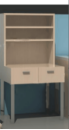 600*250-500*750-15001个（1）台面板：基材采用25mm厚“永茂”牌木纹色E0级刨花板，层板为25mm厚，其它板材厚度为16mm；
（2）封边：桌面板、抽屉面板采用激光封边，德国进口瑞好ABS封边条,无胶,其余用“兄奕”牌PVC封边，德国"汉高"牌胶；
（3）五金配件：阻尼铰链、钢珠三节导轨、拉手均采用“东泰DTC”牌；
（4）配置：主台+双抽屉+钢脚架+两块25mm活动层板，不含锁。50挂号收费桌1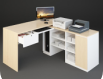 1500*1500*75016张（1）材料：主桌台面，侧板为25mm厚“永茂”牌木纹色E0级刨花板，门板、层板为18mm厚，其余侧板、顶板、底板、背板为16mm厚；
（2）封边：台面、门板、抽面采用激光封边，德国进口瑞好ABS封边条,无胶,其余用“兄奕”牌PVC封边，德国"汉高"牌胶；
（3）五金配件：阻尼铰链，钢珠三节导轨采用“东泰DTC”牌；锁件采用“乐思富”牌；
（4）配置：主桌+侧柜（主机柜+空格+开门柜），不含拉手，含锁。51挂号收费桌2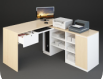 1350*1500*75011张（1）材料：主桌台面，侧板为25mm厚“永茂”牌木纹色E0级刨花板，门板、层板为18mm厚，其余侧板、顶板、底板、背板为16mm厚；
（2）封边：台面、门板、抽面采用激光封边，德国进口瑞好ABS封边条,无胶,其余用“兄奕”牌PVC封边，德国"汉高"牌胶；
（3）五金配件：阻尼铰链，钢珠三节导轨采用“东泰DTC”牌；锁件采用“乐思富”牌；
（4）配置：主桌+侧柜（主机柜+空格+开门柜），不含拉手，含锁。52医用更衣柜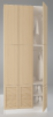 300*550*2000136.5米（1）材料：门板、层板为18mm厚“永茂”牌木纹色E0级刨花板，其余侧板、顶板、底板、背板为16mm厚；
（2）封边：门板采用激光封边，德国进口瑞好ABS封边条,无胶,其余用“兄奕”牌PVC封边，德国"汉高"牌胶；
（3）五金配件：阻尼铰链、拉手均采用“东泰DTC”牌，锁件采用“乐思富”牌；
（4）配置：主柜+三块层板+两根挂衣杆。53医用挂衣柜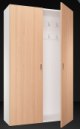 1000*200*110029个（1）材料：门板、层板为18mm厚“永茂”牌木纹色E0级刨花板，其余侧板、顶板、底板、背板为16mm厚；
（2）封边：门板采用激光封边，德国进口瑞好ABS封边条,无胶,其余用“兄奕”牌PVC封边，德国"汉高"牌胶；
（3）五金配件：阻尼铰链、拉手均采用“东泰DTC”牌，锁件采用“乐思富”牌；
（4）配置：主柜+挂衣钩54医用值班柜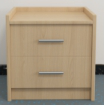 400*350*45093个（1）板材：门板、层板、抽屉面板采用18mm厚“永茂”牌木纹色E0级刨花板，其它板材厚度为16mm；
（2）封边：顶板、抽屉面板采用激光封边，德国进口瑞好ABS封边条,无胶,其余用“兄奕”牌PVC封边，德国"汉高"牌胶；
（3）五金配件：阻尼铰链、钢珠三节导轨采用“东泰DTC”牌。55医用被服柜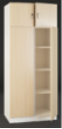 800*600*2200177个（1）材料：门板、层板为18mm厚“永茂”牌木纹色E0级刨花板，其余侧板、顶板、底板、背板为16mm厚；
（2）封边：门板采用激光封边，德国进口瑞好ABS封边条,无胶,其余用“兄奕”牌PVC封边，德国"汉高"牌胶；
（3）门板：门板为18mm厚“永茂”牌木纹色E0级刨花板，每块层板下加托层角铁。
（4）五金配件：阻尼铰链、拉手均采用“东泰DTC”牌；
（5）配置：主柜+三块层板，含拉手，不含锁。56医用储物柜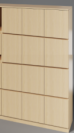 1200*400*180032个（1）板材：基材采用16mm厚“永茂”牌木纹色E0级刨花板；
（2）封边：门板采用激光封边，德国进口瑞好ABS封边条,无胶,其余用“兄奕”牌PVC封边，德国"汉高"牌胶；
（3）五金配件：阻尼铰链，锁件采用“乐思富”牌；  
（4）配置：主柜+层板+门板，含锁、不含拉手。57手术中心打包桌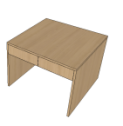 1000*1000*7501张（1）板材：台面，侧板基材采用25mm厚“永茂”牌木纹色E0级刨花板，其它板材厚度为16mm；
（2）封边：桌板、抽屉面板采用激光封边，德国进口瑞好ABS封边条,无胶,其余用“兄奕”牌PVC封边，德国"汉高"牌胶；
（3）五金配件：钢珠三节导轨采用“东泰DTC”牌；  
（4）配置：主台+抽屉，不含锁，不含拉手。58PICC操作台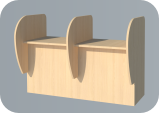 1600*700*12001组（1）板材：台面，侧板基材采用18mm厚“永茂”牌木纹色E0级刨花板，其它板材厚度为16mm；
（2）封边：桌板采用激光封边，德国进口瑞好ABS封边条,无胶,其余用“兄奕”牌PVC封边，德国"汉高"牌胶； 
（43）配置：主台+侧板，59口腔科定制柜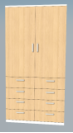 900*420*18002个（1）材料：顶板、门板、层板为18mm厚“永茂”牌木纹色E0级刨花板，其余侧板、底板、背板为16mm厚；
（2）封边：门板采用激光封边，德国进口瑞好ABS封边条,无胶,其余用“兄奕”牌PVC封边，德国"汉高"牌胶；
（3）五金配件：阻尼铰链、拉手均采用“东泰DTC”牌，锁件采用“乐思富”牌；
（4）配置：分上下两层，上为对开门，下为抽屉（如图）。60医用文件柜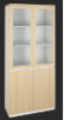 900*420*1800241个（1）材料：门板、层板为18mm厚“永茂”牌木纹色E0级刨花板，其余侧板、顶板、底板、背板为16mm厚；
（2）门板：上门板内嵌5mm玻璃；下门板为E0级刨花板；
（3）封边：门板采用激光封边，德国进口瑞好ABS封边条,无胶,其余用“兄奕”牌PVC封边，德国"汉高"牌胶；
（4）五金配件：“东泰DTC”阻尼铰链，锁件采用“乐思富”牌；
（5）配置：上玻璃双开门（内含两块活动层板）+下木质双开门（内含一块活动层板），分上下两截,含斜切边拉手,锁。61ICU单人衣柜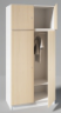 900*550*18009个（1）材料：门板、层板为18mm厚“永茂”牌木纹色E0级刨花板，其余侧板、顶板、底板、背板为16mm厚；
（2）封边：门板采用激光封边，德国进口瑞好ABS封边条,无胶,其余用“兄奕”牌PVC封边，德国"汉高"牌胶；
（3）五金配件：阻尼铰链、拉手均采用“东泰DTC”牌；
（4）配置：分上下两截，各为双开门结构，含拉手，不含锁。62地台架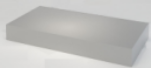 1200*600*20066个（1）采用优质“宝钢”牌电解钢板,立柱50*50*1.0mm，层板厚度为0.8mm，经淋化、除锈、静电、喷涂处理；
（2）存取方便、承重大、容量大，用于物品的存放；63医用矮柜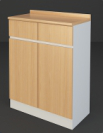 900*420*950108个（1）材料：台面为25mm厚“永茂”牌木纹色E0级刨花板，其余门板、侧板、层板、底板、背板为16mm厚；
（2）封边：门板、抽屉板采用激光封边，德国进口瑞好ABS封边条,无胶,其余用“兄奕”牌PVC封边，德国"汉高"牌胶；
（3）五金配件：阻尼铰链、钢珠三节导轨均采用“东泰DTC”牌，锁件采用“乐思富”牌；
（4）配置：上两抽+下双开门（内含一块活动层板）,做斜边拉手,含锁。64医用操作地柜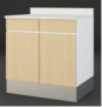 800*600*85035个（1）面板：采用“瑞欣”牌理化板，内材厚度为12.7mm,边沿厚度为25mm；
（2）材料：门板、层板为18mm厚“永茂”牌木纹色E0级多层板，其余侧板、顶板、底板、背板为16mm厚；
（3）封边：门板、抽屉面板采用激光封边，德国进口瑞好ABS封边条，无胶,其余用“兄奕”牌PVC封边，德国"汉高"牌胶；
（4）五金配件：阻尼铰链、钢珠三节导轨、拉手均采用“东泰DTC”牌，锁件采用“乐思富”牌；
（5）配置：理化板台面+主柜（上两抽，含拉手、锁，下双开门，含一块活动层板）+铝合金踢脚板+ABS塑料可调节脚（高度100mm）。65医用水槽柜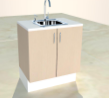 800*600*8508个（1）面板：采用“瑞欣”牌理化板，内材厚度为12.7mm,边沿厚度为25mm；
（2）材料：门板、层板为18mm厚“永茂”牌木纹色E0级多层板，其余侧板、顶板、底板、背板为16mm厚；
（3）封边：门板采用激光封边，德国进口瑞好ABS封边条，无胶,其余用“兄奕”牌PVC封边，德国"汉高"牌胶；
（4）五金配件：阻尼铰链、拉手均采用“东泰DTC”牌；
（5）配置：理化板台面+主柜（双开门、含拉手，不含水槽和水龙头)+铝合金踢脚板+ABS塑料可调节脚（高度100mm）。66医用吊柜1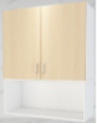 800*350*100070组（1）材料：门板、层板为18mm厚“永茂”牌木纹色E0级多层板，其余侧板、顶板、底板、背板为16mm厚；
（2）封边：“兄奕”牌PVC封边，德国"汉高"牌胶；
（3）结构：柜体用三合一连接件，用加强码吊式安装，左右两侧均做加厚收口处理；
（4）五金配件：“东泰DTC”阻尼铰链；
（5）配置：主柜双开门（内含一块活动层板）+可调节高度亚克力挡板。67医用吊柜2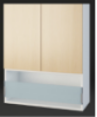 800*350*100030组（1）材料：门板、层板为18mm厚“永茂”牌木纹色E0级多层板，其余侧板、顶板、底板、背板为16mm厚；
（2）封边：“兄奕”牌PVC封边，德国"汉高"牌胶；
（3）结构：柜体用三合一连接件，用加强码吊式安装，左右两侧均做加厚收口处理；
（4）五金配件：“东泰DTC”阻尼铰链；
（5）配置：主柜双开门（内含一块活动层板）+可调节高度亚克力挡板。68医用分类垃圾柜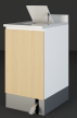 450*600*80021组（1）面板：采用“瑞欣”牌理化板，内材厚度为12.7mm,边沿厚度为25mm；
（2）材料：门板为18mm厚“永茂”牌木纹色E0级多层板，其余侧板、顶板、底板、背板为16mm厚，台面开孔250*250，柜内可放各种医疗分类垃圾，有脚踏开启功能；
（3）封边：门板采用激光封边，德国进口瑞好ABS封边条，无胶,其余用“兄奕”牌PVC封边，德国"汉高"牌胶；
（5）柜内安装连动式脚踏开启系统，开合免手触，只需轻踩脚踏板，就可打开垃圾投放盖板；脚踏装置采用进口304#不锈钢板，厚度为1.2mm，易消毒永不生锈；所有工件经模具冲压折弯焊接而成，焊接部分打磨、抛光处理平滑过渡，焊接口表面光滑；配国内优质品牌缓冲减压器，带自动回弹功能；
（6）配置：主柜+铝合金踢脚板+ABS塑料可调节脚+理化板台面+脚踏装置+拉手。69ICU衣柜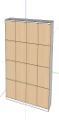 1600*400*18002个（1）板材：基材采用16mm厚“永茂”牌木纹色E0刨花板；
（2）封边：门板采用激光封边，德国进口瑞好ABS封边条,无胶,其余用“兄奕”牌PVC封边，德国"汉高"牌胶；
（3）五金配件：阻尼铰链， 
（4）配置：16格主柜+层板+门板，不含锁、不含拉手。70体检中心沙发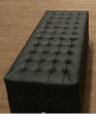 1200*600*5004个（1）面料：采用优质“雄景”牌西皮，西皮厚度不低于2mm，透气性好；                             
（2）海绵：采用“昆盈”牌高密度一体成型泡绵，再衬丝绵，回弹力≥45%；                                                                                                             （3）框架：实木内架，含水量严格控制在国家最高标准10%以内，南北温差变化率≤2%，需无卷翘、变形、开裂，并经防腐、防蛀处理；71体检中心职员桌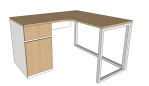 1200*1300*7502张（1）台面板：基材采用25mm厚“永茂”牌木纹色E0级刨花板，其它板材厚度为16mm；
（2）封边：桌面板、抽屉面板采用德国进口瑞好ABS封边条，无胶,其余用“兄奕”牌PVC封边，德国"汉高"牌胶；
（3）基脚：采用60mm*60mm回型钢脚。
（4）五金配件：阻尼铰链、钢珠三节导轨、锁件采用“乐思富”牌；  
（5）配置：主台+单抽屉+单开门+主机架+前挡板+钢脚架，含锁，拉手为斜切边拉手。72值班室更衣柜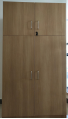 1000*550*200070个（1）材料：门板、层板为18mm厚“永茂”牌木纹色E0级刨花板，其余侧板、顶板、底板、背板为16mm厚；
（2）封边：门板采用激光封边，德国进口瑞好ABS封边条，无胶,其余用“兄奕”牌PVC封边，德国"汉高"牌胶；
（3）五金配件：阻尼铰链、拉手均采用“东泰DTC”牌，锁件采用“乐思富”牌；
（4）配置：柜子分上下两截，两对双开门结构，两块层板，含锁和拉手。73换鞋凳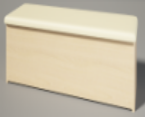 900*400*5004个（1）软包垫：面料为“雄景”牌西皮(西皮厚度不低于2mm）,采用“昆盈”牌高密度、高弹力聚氨脂海绵，密度不低于45，可防氧化、防碎，软硬适中，回弹性良好，不易变形；
（2）材料：侧板为18mm厚“永茂”牌木纹色E0级刨花板，其余侧板、顶板、底板、背板为16mm厚；
（3）封边：采用“兄奕”牌PVC封边，德国"汉高"牌胶；
（5）配置：主柜+3个开门柜+30MM厚软包垫74换鞋柜1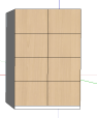 800*400*120021个（1）板材：基材采用16mm厚“永茂”牌木纹色E0级刨花板；
（2）封边：门板采用德国进口瑞好ABS封边条，无胶,其余用“兄奕”牌PVC封边，德国"汉高"牌胶；
（3）五金配件：阻尼铰链，锁件采用“乐思富”牌；  
（4）配置：主柜+层板+门板，含锁、不含拉手。75无门储物柜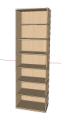 500*800*24003个（1）板材：基材采用16mm厚“永茂”牌木纹色E0级刨花板；
（2）封边：“兄奕”牌PVC封边，德国"汉高"牌胶；
（3）配置：主柜+6块层板76挂号收费零钱柜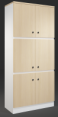 900*420*18004个（1）材料：门板、层板为18mm厚“永茂”牌木纹色E0级刨花板，其余侧板、顶板、底板、背板为16mm厚；
（2）封边：门板采用激光封边，德国进口瑞好ABS封边条,无胶,其余用“兄奕”牌PVC封边，德国"汉高"牌胶；
（3）五金配件：阻尼铰链采用“东泰DTC”牌，锁件采用“乐思富”牌；
（4）配置：分为8格，不含拉手。77器械柜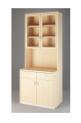 900*320-600*200062组（1）面板：采用“瑞欣”牌理化板，边沿厚度为25mm；
（2）板材：门板、层板、抽屉面板采用18mm厚“永茂”牌木纹色E0级刨花板，其它板材厚度为16mm；
（3）封边：门板、抽屉面板采用激光封边，德国进口瑞好ABS封边条,无胶,其余用“兄奕”牌PVC封边，德国"汉高"牌胶；
（4）五金配件：阻尼铰链、钢珠三节导轨采用“东泰DTC”牌，锁件采用“乐思富”牌；
（5）配置：地柜（两个抽屉+双开门+活动层板）+吊柜（双开门两块层板）+理化板台面，含锁，含斜切边拉手78门诊移动隔断柜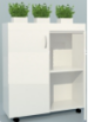 800*400*12008个（1）材料：门板为18mm厚“永茂”牌木纹色E0级刨花板，其余侧板、顶板、底板、背板为16mm厚；
（2）封边：门板采用激光封边，德国进口瑞好ABS封边条,无胶,其余用“兄奕”牌PVC封边，德国"汉高"牌胶；
（3）五金配件：“东泰DTC”牌阻尼铰链；
（4）配置：主柜+万向轮，斜切边拉手。79医用移动矮柜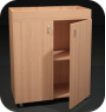 900*400*12002个（1）材料：门板为18mm厚“永茂”牌木纹色E0级刨花板，其余侧板、顶板、底板、背板为16mm厚；
（2）封边：门板采用激光封边，德国进口瑞好ABS封边条,无胶,其余用“兄奕”牌PVC封边，德国"汉高"牌胶；
（3）五金配件：“东泰DTC”牌阻尼铰链；
（4）配置：主柜+万向轮，斜切边拉手。80医用货架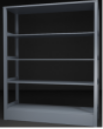 1500*600*2200186组（1）采用优质“宝钢”牌电解钢板,立柱50*50*1.0mm，层板厚度为0.8mm，经淋化、除锈、静电、喷涂处理；
（2）存取方便、承重大、容量大，用于物品的存放；
（3）分为四层。81医用货架（定制）1800*600*22002组（1）采用优质“宝钢”牌电解钢板,立柱50*50*1.0mm，层板厚度为0.8mm，经淋化、除锈、静电、喷涂处理；
（2）存取方便、承重大、容量大，用于物品的存放；
（3）分为四层。82不锈钢货架1800*600*220045组（1）采用优质“宝钢”牌304不锈钢,壁厚0.8mm，厚度为1.0mm，经淋化、除锈、静电、喷涂处理；                 （2）存取方便、承重大、容量大，用于物品的存放；
（3）分为四层。83不锈钢操作柜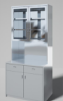 900*320-600*20005个（1）采用优质“宝钢”牌304不锈钢,壁厚0.8mm，厚度为1.0mm，经淋化、除锈、静电、喷涂处理；
（2）存取方便、承重大、容量大；
（3）用于物品的存放；
（4）配置：如图。84技工桌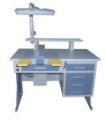 1800*700*8002张（1）台面采用高级防火板，具有平滑、防火、防腐蚀、抗冲击等功能                                                                     （2）整体为钢木结构，采用高密度防火烤漆材料，可承受清洗消毒不变形，无锐角，经久耐用，其色泽搭配柔和适
中，符合人体工程学设计要求。                                                                     （3）配置：口腔专用照明系统一套；专用吸尘器一套。工具抽屉四组85口腔科操作台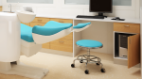 3500*600*85011组（1）面板：采用“瑞欣”牌理化板，内材厚度为12.7mm,边沿厚度为25mm；
（2）材料：余柜体采用“永茂”牌木纹色E0级多层板，所有板材厚度为16mm；
（3）封边：采用激光封边，德国进口瑞好ABS封边条,无胶,其余用“兄奕”牌PVC封边，德国"汉高"牌胶；
（4）五金配件：阻尼铰链、钢珠三节导轨、拉手均采用“东泰DTC”牌，锁件采用“乐思富”牌；
（5）结构：每组含一个工作位（1200W为一个工作位），每个工作位配一个主机柜+一个键盘架，配一个分类垃圾柜+水槽柜+十个抽屉（含十二个塑料分隔盘）。86口腔科抽屉矮柜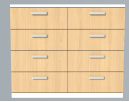 800*500*8503个（1）面板：采用“瑞欣”牌理化板，内材厚度为12.7mm,边沿厚度为25mm；
（2）材料：门板、层板为18mm厚“永茂”牌木纹色E0级多层板，其余侧板、顶板、底板、背板为16mm厚；
（3）封边：门板、抽屉面板采用激光封边，德国进口瑞好ABS封边条，无胶,其余用“兄奕”牌PVC封边，德国"汉高"牌胶；
（4）五金配件：阻尼铰链、钢珠三节导轨、拉手均采用“东泰DTC”牌，锁件采用“乐思富”牌；
（5）配置：理化板台面+主柜（八抽，含拉手、锁，）+铝合金踢脚板+ABS塑料可调节脚（高度100mm）。87口腔科活动柜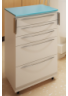 530*490*84012个（1）台面：采用钢化玻璃，防刮花耐腐蚀；
（2）框架：采用“宝钢”牌304不锈钢，磷化处理，表面喷静电粉末喷涂；
（3）五金：“东泰DTC”三节导轨，锁件采用“乐思富”牌；
（4）脚轮：聚氨酯PU万向医疗脚轮；
（5）配置：如图（含2个医用抽屉专用工具托盘）。88口腔科屏风1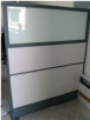 500*1800*607个（1）屏风：“新达”牌铝合金框架，厚70mm；
（2）上300mmH装5mm厚磨砂玻璃；
（3）中为“永茂”牌木纹色E0级刨花板；
（4）下为100mmH铝合金踢脚线；89口腔科屏风2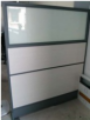 1500*1800*609个（1）屏风：“新达”牌铝合金框架，厚70mm；
（2）上300mmH装5mm厚磨砂玻璃；
（3）中为“永茂”牌木纹色E0级刨花板；
（4）下为100mmH铝合金踢脚线；90口腔科屏风31800*1800*6010个（1）屏风：“新达”牌铝合金框架，厚70mm；
（2）上300mmH装5mm厚磨砂玻璃；
（3）中为“永茂”牌木纹色E0级刨花板；
（4）下为100mmH铝合金踢脚线；91口腔科转角操作柜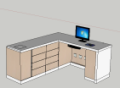 2000*1600*8501组（1）面板：采用“瑞欣”牌理化板，内材厚度为12.7mm,边沿厚度为25mm；
（2）材料：余柜体采用“永茂”牌木纹色E0级多层板，所有板材厚度为16mm；
（3）封边：采用激光封边，德国进口瑞好ABS封边条,无胶,其余用“兄奕”牌PVC封边，德国"汉高"牌胶；
（4）五金配件：阻尼铰链、钢珠三节导轨、拉手均采用“东泰DTC”牌，锁件采用“乐思富”牌；
（5）结构：每组含一个工作位，每个工作位配一个主机柜+一个键盘架，配一个分类垃圾柜+十个抽屉。92妇产科器械隔断柜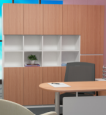 2000*800*20004个（1）材料：门板、层板为18mm厚“永茂”牌木纹色E0级刨花板，其余侧板、顶板、底板、背板为16mm厚；
（2）封边：门板采用激光封边，德国进口瑞好ABS封边条,无胶,其余用“兄奕”牌PVC封边，德国"汉高"牌胶；
（3）五金配件：阻尼铰链、拉手均采用“东泰DTC”牌，锁件采用“乐思富”牌；
（4）配置：如图。93病理科诊断桌1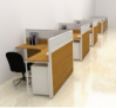 1600*1600*10506组（1）屏风：“新达”牌铝合金框架，上部装5mm厚磨砂玻璃，下为“永茂”牌木纹色E0级刨花板；
（2）台面板：基材采用25mm厚“永茂”牌木纹色E0级刨花板，其它板材厚度为16mm；
（3）封边：桌板采用激光封边，德国进口瑞好ABS封边条,无胶,其余用“兄奕”牌PVC封边，德国"汉高"牌胶；
（4）五金配件：阻尼铰链、钢珠三节导轨、拉手均采用“东泰DTC”牌，锁件采用“乐思富”牌；
（5）配置：主台+键盘架+活动主机架+活动柜+口型钢脚架。94病理科诊断桌21600*1400*10504组（1）屏风：“新达”牌铝合金框架，上部装5mm厚磨砂玻璃，下为“永茂”牌木纹色E0级刨花板；
（2）台面板：基材采用25mm厚“永茂”牌木纹色E0级刨花板，其它板材厚度为16mm；
（3）封边：桌板采用激光封边，德国进口瑞好ABS封边条,无胶,其余用“兄奕”牌PVC封边，德国"汉高"牌胶；
（4）五金配件：阻尼铰链、钢珠三节导轨、拉手均采用“东泰DTC”牌，锁件采用“乐思富”牌；
（5）配置：主台+键盘架+活动主机架+活动柜+口型钢脚架。95示教柜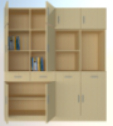 1800*500*200028组（1）材料：门板、层板为18mm厚“永茂”牌木纹色E0级刨花板，其余侧板、顶板、底板、背板为16mm厚；
（2）封边：门板、抽屉面板采用激光封边，德国进口瑞好ABS封边条,无胶,其余用“兄奕”牌PVC封边，德国"汉高"牌胶；
（3）五金配件：阻尼铰链、钢珠三节导轨、拉手均采用“东泰DTC”牌，锁件采用“乐思富”牌；
（5）配置：主柜+层板+抽屉（如图）。96示教椅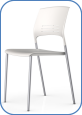 570*580*800429张（1）椅背：全新尼龙PA背框，过BIFMA300b拉背测试；
（2）扶手：全新PP固定扶手，通过BIFMA 45KG拉力测试；
（3）海棉：采用“昆盈”牌高密度40度泡棉，高回弹性，耐用度高；
（4）曲木板：座垫为15mm多层曲木板热压成型；
（5）黑色烤漆四脚椅架（圆管）。                                          97示教椅1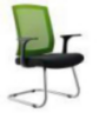 630*570*93062张（1）.所用麻绒布料基本通过BS 7176/BS 5852英国测试标准、EN14362-2:2003欧盟测试标准、部分布料通过GB17591-2006的国标测试标准，具有一定阻燃效果。
（2）椅背：全新尼龙PA背框，过BIFMA300b拉背。
（3）扶手：全新PP固定扶手，通过BIFMA 45KG拉力测试。海棉：圣诺盟高密度40度泡棉，高回弹性，耐用度高。
（4）曲木板：靠背、座垫为15mm多层曲木板热压成型。
（5）其他：配进口电镀脚架。98示教椅2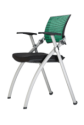 570*580*800252张（1）椅背：全新尼龙PA背框，过BIFMA300b拉背测试；
（2）扶手：全新PP固定扶手，通过BIFMA 45KG拉力测试；
（3）海棉：采用“昆盈”牌高密度40度泡棉，高回弹性，耐用度高；
（4）曲木板：座垫为15mm多层曲木板热压成型；
（5）黑色烤漆四脚椅架（方管）。99示教桌2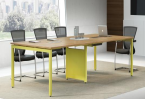 2400*1000*7502张（1）台面：基材采用25mm厚“永茂”牌木纹色E0级刨花板；
（2）封边：采用激光封边，德国进口瑞好ABS封边条；
（3）桌脚：采用60mm*60mm门型钢脚，中间脚为配电箱脚（如有）；
（4）配置：如图。100示教桌22400*1200*7501张（1）台面：基材采用25mm厚“永茂”牌木纹色E0级刨花板；
（2）封边：采用激光封边，德国进口瑞好ABS封边条；
（3）桌脚：采用60mm*60mm门型钢脚，中间脚为配电箱脚（如有）；
（4）配置：如图。101示教桌22400*1400*7501张（1）台面：基材采用25mm厚“永茂”牌木纹色E0级刨花板；
（2）封边：采用激光封边，德国进口瑞好ABS封边条；
（3）桌脚：采用60mm*60mm门型钢脚，中间脚为配电箱脚（如有）；
（4）配置：如图。102示教桌22800*1400*7508张（1）台面：基材采用25mm厚“永茂”牌木纹色E0级刨花板；
（2）封边：采用激光封边，德国进口瑞好ABS封边条；
（3）桌脚：采用60mm*60mm门型钢脚，中间脚为配电箱脚（如有）；
（4）配置：如图。103示教桌23200*1200*7503张（1）台面：基材采用25mm厚“永茂”牌木纹色E0级刨花板；
（2）封边：采用激光封边，德国进口瑞好ABS封边条；
（3）桌脚：采用60mm*60mm门型钢脚，中间脚为配电箱脚（如有）；
（4）配置：如图。104示教桌23200*1400*7507张（1）台面：基材采用25mm厚“永茂”牌木纹色E0级刨花板；
（2）封边：采用激光封边，德国进口瑞好ABS封边条；
（3）桌脚：采用60mm*60mm门型钢脚，中间脚为配电箱脚（如有）；
（4）配置：如图。105示教桌24200*1800*7502张（1）台面：基材采用25mm厚“永茂”牌木纹色E0级刨花板；
（2）封边：采用激光封边，德国进口瑞好ABS封边条；
（3）桌脚：采用60mm*60mm门型钢脚，中间脚为配电箱脚（如有）；
（4）配置：如图。106示教桌24800*2200*7501张（1）台面：基材采用25mm厚“永茂”牌木纹色E0级刨花板；
（2）封边：采用激光封边，德国进口瑞好ABS封边条；
（3）桌脚：采用60mm*60mm门型钢脚，中间脚为配电箱脚（如有）；
（4）配置：如图。107示教桌25200*2400*7501张（1）台面：基材采用25mm厚“永茂”牌木纹色E0级刨花板；
（2）封边：采用激光封边，德国进口瑞好ABS封边条；
（3）桌脚：采用60mm*60mm门型钢脚，中间脚为配电箱脚（如有）；
（4）配置：如图。108示教桌31800*900*7506张（1）台面：基材采用25mm厚“永茂”牌木纹色E0级刨花板；
（2）封边：采用激光封边，德国进口瑞好ABS封边条；
（3）桌脚：采用60mm*60mm门型钢脚，中间脚为配电箱脚（如有）；
（4）配置：如图。109示教桌41600*700*75014张（1）台面：基材采用25mm厚“永茂”牌木纹色E0级刨花板；
（2）封边：采用激光封边，德国进口瑞好ABS封边条；
（3）桌脚：采用60mm*60mm门型钢脚，中间脚为配电箱脚（如有）；
（4）配置：如图。110门诊条形桌1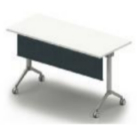 1000*500*75024张（1）主材：台面基材采用25mm“永茂”牌木纹色E0级刨花板+铝合金钢架+标配带350H吸音挡板；
（2）封边：采用激光封边，德国进口瑞好封边条，无胶；
（3）桌脚：铝合金脚架；
（4）配置：桌板（可折叠）+前挡板+桌脚。111门诊条形桌21200*500*750147张（1）主材：台面基材采用25mm“永茂”牌木纹色E0级刨花板+铝合金钢架+标配带350H吸音挡板；
（2）封边：采用激光封边，德国进口瑞好封边条，无胶；
（3）桌脚：铝合金脚架；
（4）配置：桌板（可折叠）+前挡板+桌脚。112门诊条形桌3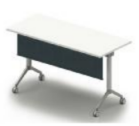 1400*500*7501张（1）主材：台面基材采用25mm“永茂”牌木纹色E0级刨花板+铝合金钢架+标配带350H吸音挡板；
（2）封边：采用激光封边，德国进口瑞好封边条，无胶；
（3）桌脚：铝合金脚架；
（4）配置：桌板（可折叠）+前挡板+桌脚。113门诊条形桌41800*500*7503张（1）主材：台面基材采用25mm“永茂”牌木纹色E0级刨花板+铝合金钢架+标配带350H吸音挡板；
（2）封边：采用激光封边，德国进口瑞好封边条，无胶；
（3）桌脚：铝合金脚架；
（4）配置：桌板（可折叠）+前挡板+桌脚。114医生办公桌1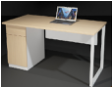 1400*600*750169张（1）台面板：基材采用25mm厚“永茂”牌木纹色E0级刨花板，其它板材厚度为16mm；
（2）封边：桌面板、抽屉面板采用德国进口瑞好ABS封边条，无胶,其余用“兄奕”牌PVC封边，德国"汉高"牌胶；
（3）基脚：采用60mm*60mm回型钢脚。
（4）五金配件：阻尼铰链、钢珠三节导轨采用“东泰DTC”牌，锁件采用“乐思富”牌；  
（5）配置：主台+单抽屉+单开门+主机架+前挡板+钢脚架，含锁，拉手为斜切边拉手。115医生办公桌21200*600*750180张（1）台面板：基材采用25mm厚“永茂”牌木纹色E0级刨花板，其它板材厚度为16mm；
（2）封边：桌面板、抽屉面板采用德国进口瑞好ABS封边条，无胶,其余用“兄奕”牌PVC封边，德国"汉高"牌胶；
（3）基脚：采用60mm*60mm回型钢脚。
（4）五金配件：阻尼铰链、钢珠三节导轨采用“东泰DTC”牌，锁件采用“乐思富”牌；  
（5）配置：主台+单抽屉+单开门+主机架+前挡板+钢脚架，含锁，拉手为斜切边拉手。116医生办公桌31600*600*75020张（1）台面板：基材采用25mm厚“永茂”牌木纹色E0级刨花板，其它板材厚度为16mm；
（2）封边：桌面板、抽屉面板采用德国进口瑞好ABS封边条，无胶,其余用“兄奕”牌PVC封边，德国"汉高"牌胶；
（3）基脚：采用60mm*60mm回型钢脚。
（4）五金配件：阻尼铰链、钢珠三节导轨采用“东泰DTC”牌，锁件采用“乐思富”牌；  
（5）配置：主台+单抽屉+单开门+主机架+前挡板+钢脚架，含锁，拉手为斜切边拉手。117医护办公桌11400*700*7502张（1）台面板：基材采用25mm厚“永茂”牌木纹色E0级刨花板，其它板材厚度为16mm；
（2）封边：桌面板、抽屉面板采用德国进口瑞好ABS封边条，无胶,其余用“兄奕”牌PVC封边，德国"汉高"牌胶；
（3）基脚：采用60mm*60mm回型钢脚。
（4）五金配件：阻尼铰链、钢珠三节导轨采用“东泰DTC”牌，锁件采用“乐思富”牌；  
（5）配置：主台+单抽屉+单开门+主机架+前挡板+钢脚架，含锁，拉手为斜切边拉手。118医护办公桌21600*700*75044张（1）台面板：基材采用25mm厚“永茂”牌木纹色E0级刨花板，其它板材厚度为16mm；
（2）封边：桌面板、抽屉面板采用德国进口瑞好ABS封边条，无胶,其余用“兄奕”牌PVC封边，德国"汉高"牌胶；
（3）基脚：采用60mm*60mm回型钢脚。
（4）五金配件：阻尼铰链、钢珠三节导轨采用“东泰DTC”牌，锁件采用“乐思富”牌；  
（5）配置：主台+单抽屉+单开门+主机架+前挡板+钢脚架，含锁，拉手为斜切边拉手。119医护办公桌31800*700*7502张（1）台面板：基材采用25mm厚“永茂”牌木纹色E0级刨花板，其它板材厚度为16mm；
（2）封边：桌面板、抽屉面板采用德国进口瑞好ABS封边条，无胶,其余用“兄奕”牌PVC封边，德国"汉高"牌胶；
（3）基脚：采用60mm*60mm回型钢脚。
（4）五金配件：阻尼铰链、钢珠三节导轨采用“东泰DTC”牌，锁件采用“乐思富”牌；  
（5）配置：主台+单抽屉+单开门+主机架+前挡板+钢脚架，含锁，拉手为斜切边拉手。120中医诊桌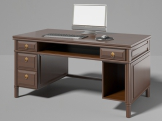 1400*700*7503张（1）框架：脚采用松木材质,台经防潮、防虫、防腐处理，强度高、刚性好、不变形；                                    
（2）油漆：所有木制部分表面采用台湾进口"大宝"环保油漆，                             
（3）胶水：采用环保白乳胶,优质环保胶水，产品符合国家环保检测标准；
（4）配置：主桌含4个抽屉，一个主机架，一个键盘架。121中医诊椅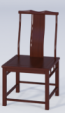 常规3张（1）框架：脚采用松木材质,台经防潮、防虫、防腐处理，强度高、刚性好、不变形；                                    
（2）油漆：所有木制部分表面采用台湾进口"大宝"环保油漆，                             
（3）胶水：采用环保白乳胶,优质环保胶水，产品符合国家环保检测标准；
（4）配置：无扶手。122中医病人椅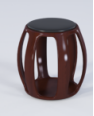 常规3张（1）采用优质九层曲木板，自然木纹，一次热压成形；
（2）外观无裂缝、无树节子、无孔洞等缺陷；
（4）喷“大宝”牌环保油漆,达到国际E0级环保标准, 油漆工艺符合工序要求。123中医诊床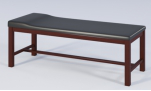 1900*600*6603张（1）台架：优质“宝钢”牌冷扎钢管，金属表面经酸洗、磷化等化学防锈、防腐处理后，环氧树酯高温喷涂、烤漆，喷涂后具有耐腐蚀、防火、防潮等功能；
（2）床面：50mm厚“雄景”牌西皮软包垫(西皮厚度不低于2mm）,采用“昆盈”牌高密度、高弹力聚氨脂海绵，密度不低于45，可防氧化、防碎，软硬适中，回弹性良好，不易变形，靠背分档位调节,使用更加灵活、方便、舒适；
（3）床腿：采用50*50mm优质“宝钢”牌冷扎钢管，管壁厚1.5mm；
（4）床架：采用60*30*1.5mm优质“宝钢”牌冷扎钢管；
（5）床板：采用E0级“永茂”牌刨花板，板厚25mm。124手术室医护椅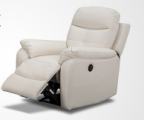 880*980*10002个（1）面料：采用优质“威宝”牌超纤皮，耐磨性、防污性好；靠背分两段，上段宽400mm，下段宽550mm，可调节角度。
（2）辅料：采用“昆盈”牌高密度、高弹力聚氨脂海绵，可防氧化、防碎，软硬适中，回弹性良好，不易变形；

（3）结构：如图。125中药打包台1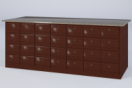 1600*800*10001个（1）材料：台面、抽屉面板表面贴美国大西洋进口0.6mm胡桃木皮，基材选用E0级“永茂”牌中密度纤维板；
（2）台面板厚36mm；
（3）台面喷“大宝”牌油漆,符合国际环保标准，除台面外用“展辰”牌水性漆喷涂；
（4）工艺：油漆工艺五底三面，符合工艺要求。
（5）拉环：纯铜拉环
（6）配置：双面各含28个抽屉，抽屉深度为30cm。126中药打包台22400*800*10002个（1）材料：台面、抽屉面板表面贴美国大西洋进口0.6mm胡桃木皮，基材选用E0级“永茂”牌中密度纤维板；
（2）台面板厚36mm；
（3）台面喷“大宝”牌油漆,符合国际环保标准，除台面外用“展辰”牌水性漆喷涂；
（4）工艺：油漆工艺五底三面，符合工艺要求。
（5）拉环：纯铜拉环
（6）配置：双面各含42个抽屉，抽屉深度为30cm。127中药柜1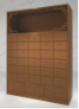 1640*600*200013个（1）材料：台面、抽屉面板表面贴美国大西洋进口0.6mm胡桃木皮，基材选用E0级“永茂”牌中密度纤维板；
（2）台面板厚36mm；
（3）台面喷“大宝”牌油漆,符合国际环保标准，除台面外用“展辰”牌水性漆喷涂；
（4）工艺：油漆工艺五底三面，符合工艺要求。
（5）拉环：纯铜拉环
（6）配置：含42个抽屉，抽屉深度为48cm。128中药柜2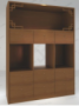 1640*600*20001个（1）材料：台面、抽屉面板表面贴美国大西洋进口0.6mm胡桃木皮，基材选用E0级“永茂”牌中密度纤维板；
（2）台面板厚36mm；
（3）台面喷“大宝”牌油漆,符合国际环保标准，除台面外用“展辰”牌水性漆喷涂；
（4）工艺：油漆工艺五底三面，符合工艺要求。
（5）拉环：纯铜拉环
（6）配置：如图，抽屉深度为48cm。129针灸储物柜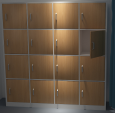 1800*400*18002个（1）材料：门板、层板为18mm厚“永茂”牌木纹色E0级刨花板，其余侧板、顶板、底板、背板为16mm厚；
（2）封边：门板采用激光封边，德国进口瑞好ABS封边条,无胶,其余用“兄奕”牌PVC封边，德国"汉高"牌胶；
（3）五金配件：阻尼铰链拉手均采用“东泰DTC”牌，锁件采用“乐思富”牌；
（4）配置：如图。130婴儿洗礼池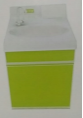 1000*790*8502个1.池体选材：全部采用PMMA。制作工艺：通过金属模具一次吸塑成型，拒绝拼接。
2.主体支架选材：全部采用30x30mm铝合金标准件。制作工艺：标准件通过连接件连接，拒绝焊接。
3.柜门板及装饰板选材：医用PVC全包覆的高密度板。制作工艺：高密度板通过PVC全包覆一次吸塑成型，不开胶、不变色、防水、耐磨；符合整体国标环境保护标准。
4.脚轮：每个池子下带4个可升降式承重轮。可移动、可固定。
5.水龙头：采用精铜铸造阀芯的水龙头。 
6.设备设计要求：
7.整套设备现场模块组装，拒绝现场大施工。
8.为降低劳动强度，整套设备84°倾斜角设计。
9.每个池子为单独模块，可与其他池子任意组合搭配，可移动、可固定、可搬迁、可重组。
10.为降低安全隐患和避免清洁死角，池体线条为弧线形设计。131护理平台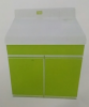 900*790*8502个1.台面支架为优质不锈钢制作，带万向轮；
2.柜体内有防腐防潮的储物底板；
3.柜门采用专业定做的整体烤漆面板制作；
4.台面及功能背板全部采用PMMA高分子材料，用模具吸塑一体成型；
5.设备安装后可搬迁、重组、升级方便灵活；
6.台面加软包132推拿床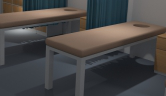 1900*650*70014张（1）面料：采用优质“雄景”牌西皮，西皮厚度≥2mm，防磨防污性好
（2）辅料：采用55#高密度、高弹力聚氨脂海绵，可防氧化、防碎，软硬适中，回弹性良好，不易变形；
（3）脚架：采用足1.0MM厚方管；经9道防锈喷涂前处理；                                                                                                                                                                                                                 （4）整体坚实稳固、美观大方、操作灵活方便。 133体检中心等候椅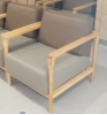 680*740*78026张（1）面料：采用优质“雄景”牌西皮，手工精心缝制，透气性好；                              
（2）海绵：采用“昆盈”牌高密度一体成型泡绵，再衬丝绵，回弹力≥35%，拉伸强度不小于90KPA，环保型；                                                                                                             （3）粘胶剂：绿色环保胶水，无毒、无异味、黏接力强，不含对人体有害化学成分；                                                                                                （4）框架：实木内架，含水量严格控制在国家最高标准10%以内，南北温差变化率≤2%，需无卷翘、变形、开裂，并经防腐、防蛀处理；                                       134医生办公椅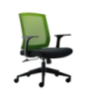 630*570*930-1000820张（1）椅背：全新尼龙PA背框，过BIFMA300b拉背测试；
（2）扶手：全新PP固定扶手；
（3）海棉：“昆盈”牌高密度40度泡棉，高回弹性，耐用度高；
（4）气压棒：台湾MDI气压棒，升降行程60-120mm，可承受250KG压力，升降30万次无损；
（5）曲木板：座垫为15mm多层曲木板热压成型；
（6）底盘：采用“新昊玮”牌一级锁定基本倾仰底盘，壁厚2.0mm；
（7）椅轮：采用“中威”牌椅轮高强度合成尼龙纤维树脂材料制成，活动自如，耐磨性。135医生转椅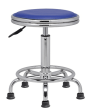 常规17张（1）面料：采用PU皮防磨防污性好；                
（2）脚架：铝合金脚：经9道防锈喷涂前处理        
（3）其他：可调节高度，配置万向轮。         136医用双层值班床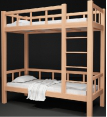 2000*1000*1780123张（1）采用松木材质，纹路流畅、色泽均匀、质感自然；
（2）外观无裂缝、无孔洞等缺陷；
（3）四腿落地，榫卯结构；
（4）床主立柱采用60mm*60mm松木木条，床厅采用30mm*95mm的松木板条，表面清漆处理，床板采用杉木床板，床板档采用杂木档。137医用小方凳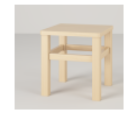 350*250*350777个（1）采用橡木材质，纹路流畅、色泽均匀、质感自然；
（2）外观无裂缝、无孔洞等缺陷；
（3）四腿落地，榫卯结构，脚底加静音防滑脚垫软垫；138内镜中心仪器桌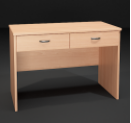 1200*600*7502张（1）板材：台面，侧板基材采用18mm厚“永茂”牌木纹色E0级刨花板，其它板材厚度为16mm；
（2）封边：“兄奕”牌PVC封边，德国"汉高"牌胶；
（3）五金配件：阻尼铰链、钢珠三节导轨采用“东泰DTC”牌；  
（4）配置：主台+双抽屉+前挡板，不含锁，拉手。139针灸床头柜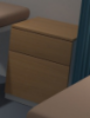 450*450*70014个（1）板材：门板、层板、抽屉面板采用18mm厚“永茂”牌木纹色E0级刨花板，其它板材厚度为16mm；
（2）封边：门板、抽屉面板采用激光封边，德国进口瑞好ABS封边条,无胶,其余用“兄奕”牌PVC封边，德国"汉高"牌胶；
（3）五金配件：阻尼铰链、钢珠三节导轨采用“东泰DTC”牌。140医用置物组合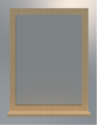 600*18*80067件（1）材料：采用16mm厚“永茂”牌木纹色E0级刨花板；
（2）封边：采用激光封边，德国进口瑞好ABS封边条，无胶；
（3）五金配件：采用“东泰DTC”牌五金；
（4）配置：主板+底板+镜子；141设备科钳工台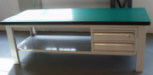 2000*1000*7502张（1）面板：采用“瑞欣”牌理化板，内材厚度为12.7mm,边沿厚度为25mm；                                   （2）五金配件：阻尼铰链、钢珠三节导轨均采用“东泰DTC”牌，锁件采用“乐思富”牌，                     （3）桌脚：50mm*30mm方管台架；
（4）配置：如图。142置物架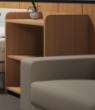 800*400*80033个（1）台面板：基材采用36mm厚“永茂”牌木纹色E0级中密度纤维板，其它板材厚度为16mm；
（2）材质：美国进口大西洋胡桃木皮贴面；
（3）油漆：采用“大宝”牌油漆，五底三面工艺；143主席台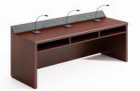 2200*600*7503张（1）材料：表面贴美国大西洋进口0.6mm胡桃木皮，基材选用E0级“永茂”牌中密度纤维板；
（2）台面板厚36mm，挡水条喷金属漆，开话筒线孔，配金属线盖；
（3）台面喷“大宝”牌油漆,符合国际环保标准,，除台面外用“展辰”牌水性漆喷涂；
（4）工艺：油漆工艺五底三面，符合工艺要求。144主席椅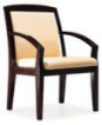 605*635*9609张（1）材质：实木椅脚架；
（2）椅背、椅座：采用“威宝”牌超纤皮，超纤皮厚度≥1.2mm，牢固度好，耐磨，中背；
（3）海绵：采用“昆盈”牌高密度、高回弹40度泡绵，可防氧化、防碎，软硬适中，回弹性良好，不易变形；
（4）油漆：喷“大宝”牌环保油漆,油漆工艺符合工艺要求。145演讲台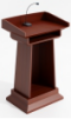 800*620*11501个（1）材料：表面贴美国大西洋进口0.6mm胡桃木皮，基材选用E0级“永茂”牌中密度纤维板；
（2）台面板厚25mm，挡水条喷金属漆，开话筒线孔，配金属线盖；
（3）台面喷“大宝”牌油漆,符合国际环保标准,，除台面外用“展辰”牌水性漆喷涂；
（4）工艺：油漆工艺五底三面，符合工艺要求。146单人沙发2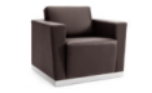 960*940*7504张（1）面料：采用优质“威宝 ”牌超纤皮，厚度≥2mm，防磨防污性好，手工精心缝制，透气性好。                              
（2）海绵：采用“有大”牌高密度一体成型泡绵，再衬丝绵，回弹力≥35%，拉伸强度不小于90KPA，环保型。                                                                                                             （3）粘胶剂：绿色环保胶水，无毒、无异味、黏接力强，不含对人体有害化学成分。                                                                                                （4）框架：实木内架，含水量严格控制在国家最高标准10%以内，南北温差变化率≤2%，需无卷翘、变形、开裂，并经防腐、防蛀处理。                                       
（5）脚架：实木油漆脚147三人沙发1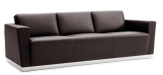 2240*940*7502张（1）面料：采用优质“威宝 ”牌超纤皮，手工精心缝制，透气性好。                              
（2）海绵：采用“有大”牌高密度一体成型泡绵，再衬丝绵，回弹力≥35%，拉伸强度不小于90KPA，环保型。                                                                                                             （3）粘胶剂：绿色环保胶水，无毒、无异味、黏接力强，不含对人体有害化学成分。                                                                                                （4）框架：实木内架，含水量严格控制在国家最高标准10%以内，南北温差变化率≤2%，需无卷翘、变形、开裂，并经防腐、防蛀处理。                                       
（5）脚架：实木油漆脚148小茶几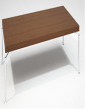 600*600*4502张（1）贴面材料：采用进口AAA级优质樱桃木木皮，厚度为0.6mm；
（2）基材：采用“永茂”牌中密度纤维板；
（3）油漆：采用“大宝”牌环保油漆，符合国际环保标准，油漆工艺符合工序要求；
（4）脚架：为镜面不锈钢脚架149长茶几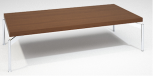 1200*600*4501张（1）贴面材料：采用进口AAA级优质樱桃木木皮，厚度为0.6mm；
（2）基材：采用“永茂”牌中密度纤维板；
（3）油漆：采用“大宝”牌环保油漆，符合国际环保标准，油漆工艺符合工序要求；
（4）脚架：为镜面不锈钢脚架150中型会议桌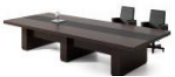 4800*1600*7501张（1）材质：表面贴美国大西洋进口0.6mm胡桃木皮，基材选用E0级“永茂”牌中密度纤维板；
（2）台面板厚度为60mm，挡水条配椭圆形金属线盖，外圈挡板开检修门，每个检修门内开两个86型面板孔；
（3）油漆：台面喷“大宝”牌环保油漆,除台面外喷“展辰”水性油漆符合国家环保标准；
（4）工艺：油漆工艺五底三面，符合工艺要求。151中型会议椅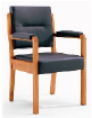 605*635*96014张（1）材质：实木椅脚架；
（2）椅背、椅座：采用“雄景”牌西皮，西皮厚度≥1.2mm，牢固度好，耐磨，中背；
（3）海绵：采用“昆盈”牌高密度、高回弹40度泡绵，可防氧化、防碎，软硬适中，回弹性良好，不易变形；
（4）油漆：喷“大宝”牌环保油漆, 油漆工艺符合工艺要求。152餐椅1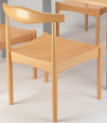 510*565*730347张（1）采用榉木本色，自然木纹，保留天然特性，色彩明亮、永不褪色，具有防水、防火、防刮伤的特点；
（2）桌座厚度为18mm厚“永茂”牌多层板，脚架为实木脚架；
（3）外观无裂缝、无孔洞等缺陷；
（4）结构：如图。153餐桌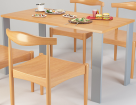 1400*700*75086张（1）采用榉木本色，自然木纹，保留天然特性，色彩明亮、永不褪色，具有防水、防火、防刮伤的特点；
（2）采用实木封边条；
（3）桌面板厚度为22mm，脚架为金属脚架；
（4）外观无裂缝、无孔洞等缺陷；
（5）铝合金脚架，架子为整体结构，上架榉木板。154医用备餐台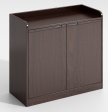 900W*420D*800H36个（1）材料：顶板为25mm厚“永茂”牌木纹色E0级刨花板，其余门板、侧板、层板、底板、背板为16mm厚；
（2）封边：门板、抽屉板采用激光封边，德国进口瑞好ABS封边条,无胶,其余用“兄奕”牌PVC封边，德国"汉高"牌胶；
（3）五金配件：阻尼铰链、钢珠三节导轨、拉手均采用“东泰DTC”牌，锁件采用“乐思富”牌；
（4）配置：上双抽屉+下双开门柜（内含一块活动层板）+含10mm围边,含拉手,含锁。155医用餐台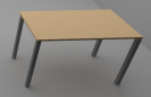 1100*500*7507张（1）台面板：基材采用25mm厚“永茂”牌木纹色E0级浸渍胶膜纸饰面刨花板；
（2）封边：采用德国进口瑞好ABS封边条，无胶；
（3）基脚：采用60mm*60mm钢脚。156家属连体餐桌椅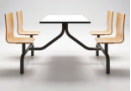 1200*700*75037张（1）采用榉木本色，自然木纹，保留天然特性，色彩明亮、永不褪色，具有防水、防火、防刮伤的特点；
（2）桌面板厚度为22mm，脚架为金属脚架；
（3）外观无裂缝、无孔洞等缺陷；
（4）铝合金脚架，架子为整体结构，上架榉木板。157大圆桌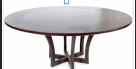 φ2200*7501张（1）材料：表面贴美国大西洋进口0.6mm胡桃木皮，基材选用E0级“永茂”牌中密度纤维板；
（2）台面喷“大宝”牌油漆,除台面外用“展辰”牌水性漆喷涂；
（3）工艺：油漆工艺五底三面，符合工艺要求；                                                                                                                                                                  （4）配置：桌面配置原木转盘。158小圆桌φ1800*7502张（1）材料：表面贴美国大西洋进口0.6mm胡桃木皮，基材选用E0级“永茂”牌中密度纤维板；
（2）台面喷“大宝”牌油漆,除台面外用“展辰”牌水性漆喷涂；
（3）工艺：油漆工艺五底三面，符合工艺要求；                                                                                                                                                                  （4）配置：桌面配置原木转盘。159餐椅2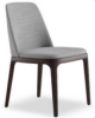 550*550*86026张（1）采用优质布料；
（2）辅料：采用曲木内架 
（3）脚架：实木油漆脚架，含水量严格控制在国家最高标准10%以内，南北温差变化率≤2%，需无卷翘、变形、开裂，并经防腐、防蛀处理；160医用操作地柜隔板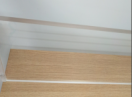 1200*2400*35160张（1）厚度不低于3.5mm；
（2）“瑞昌”牌透明亚克力；
（3）具体尺寸及做法以现场测量复核为准；